                                                                                                                         Проєкт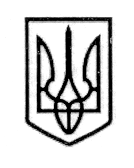 У К Р А Ї Н А СТОРОЖИНЕЦЬКА МІСЬКА РАДА ЧЕРНІВЕЦЬКОГО РАЙОНУЧЕРНІВЕЦЬКОЇ ОБЛАСТІВИКОНАВЧИЙ КОМІТЕТР І Ш Е Н Н Я  № 07 березня 2024 року                                                                       м. СторожинецьЩодо представлення до відзначенняпочесним званням "Мати-героїня"  жительку с.ДавидівкаПуршегу Ольгу Іванівну, 04.10.1977 р.н.            За вагомий внесок у справу виховання дітей, підвищення авторитету  української родини та самовіддану материнську працю, керуючись Указом Президента України "Про почесні звання  України", Законом України "Про місцеве самоврядування в Україні", розглянувши заяву громадянки Пуршеги Ольги Іванівни, 04.10.1977 р.н., жительки с.Давидівка,Виконавчий комітет міської ради вирішив:1. Рекомендувати для представлення до відзначення почесним званням "Мати-героїня":- Пуршегу Ольгу Іванівну, 04.10.1977 року народження, жительку с. Давидівка, вул. Б.Хмельницького, 33, яка народила та виховала до восьмирічного віку п’ять дітей.       2. Відповідні документи  про представлення  до нагороди  направити  до Чернівецької обласної державної адміністрації (Чернівецької обласної військової адміністрації) для подальшого вирішення питання.  3. Начальнику відділу документообігу та контролю Миколі БАЛАНЮКУ забезпечити оприлюднення рішення на офіційному  веб-сайті Сторожинецької міської ради Чернівецького району Чернівецької області.  4. Дане рішення набуває чинності з моменту оприлюднення.                  5. Організацію виконання даного рішення покласти на начальника відділу соціального захисту населення Сторожинецької міської ради Інну МУДРАК.                                        Продовження рішення виконавчого комітету від 07 березня 2024 року №6. Контроль за виконанням даного рішення покласти на першого заступника Сторожинецького міського голови Ігоря БЕЛЕНЧУКА. Сторожинецький міський голова                             Ігор МАТЕЙЧУК    Начальник  відділу    організаційної та кадрової роботи                                      Ольга ПАЛАДІЙ   Начальник відділу    документообігу та контролю	Микола БАЛАНЮК   Уповноважена особа з питань запобігання   та виявлення корупції у Сторожинецькій   міській раді                                                                            Максим МЯЗІН  